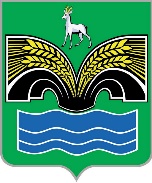 АДМИНИСТРАЦИЯСЕЛЬСКОГО ПОСЕЛЕНИЯ КОММУНАРСКИЙМУНИЦИПАЛЬНОГО РАЙОНА КРАСНОЯРСКИЙСАМАРСКОЙ ОБЛАСТИРАСПОРЯЖЕНИЕот 12 февраля 2024 года № 8О закладке электронной похозяйственной книги учета личных подсобных хозяйств граждан на территории сельского поселения Коммунарский муниципального района Красноярский Самарской областиВ соответствии с пунктом 3 статьи 8 Федерального закона от 07.07.2003 №112-ФЗ «О личном подсобном хозяйстве», Федеральным законом от 06.10.2003 № 131-ФЗ «Об общих принципах организации местного самоуправления», Приказом Министерства сельского хозяйства Российской Федерации от 27.09.2022 N 629 «Об утверждении формы и порядка ведения похозяйственных книг», на основании Устава сельского поселения Коммунарский муниципального района Красноярский Самарской области, в целях учета личных подсобных хозяйств в сельском поселении Коммунарский муниципального района Красноярский Самарской области:1. Назначить Мусюкова Вадима Александровича, главу сельского поселения Коммунарский муниципального района Красноярский Самарской области, ответственным за ведение электронной похозяйственной книги №1,2,3,4,5,6,7,8,9 ОКТМО 36628412101, 36628412106, 36628412111, 36628412121, 36628412126, 36628412131, 36628412136, 36628412141, 36628412116 Российская Федерация, Самарская область, муниципальный район Красноярский, сельское поселение Коммунарский, посёлки: Коммунарский, Елшанка, Заря, Линёвый, Светлый Луч, Украинка, Яблоневый, Яровой, село Калиновка. 2. Произвести закладку электронной похозяйственной книги с использованием комплексной информационной системы сбора и обработки бухгалтерской и специализированной отчётности сельскохозяйственных товаропроизводителей, формирования сводных отчетов, мониторинга, учета, контроля и анализа субсидий на поддержку агропромышленного комплекса, на период 2024-2028 годов.3. Ежегодно, по состоянию на 1 января путем сплошного обхода личных подсобных хозяйств и опроса членов личных подсобных хозяйств в период с 10 января по 15 февраля осуществлять сбор сведений, указанных в электронной похозяйственной книге.4. Записи в электронную похозяйственную книгу производить на основании сведений, предоставляемых на добровольной основе главой личного подсобного хозяйства или иными членами личного подсобного хозяйства. 5. При ведении электронной похозяйственной книги необходимо обеспечить конфиденциальность информации, предоставляемую гражданами, ведущими хозяйство, её сохранность и защиту в соответствии с законодательством Российской Федерации.6. Настоящее распоряжение вступает в силу с 01 января 2024 года, за исключением положений:7. Настоящее распоряжение разместить на официальном сайте Администрации сельского поселения Коммунарский муниципального района Красноярский Самарской области «http://kryaradm.ru/.»8. Контроль за исполнением настоящего распоряжения оставляю за собой.9. Распоряжение вступает в силу со дня подписания.Глава   сельского поселения   Коммунарский муниципального района КрасноярскийСамарской области                                                                             В.А. Мусюков